        Concussion Services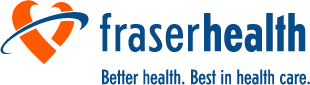 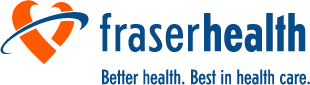 201 - 9440 202 StreetLangley, BC V1M 4A6 Office: 604-514-7431Fax: 604-528-5454July 2023A. DEMOGRAPHICA. DEMOGRAPHICA. DEMOGRAPHICA. DEMOGRAPHICA. DEMOGRAPHICA. DEMOGRAPHICA. DEMOGRAPHIC   Last Name:First Name:First Name:First Name:Preferred Name:Preferred Name:Preferred Name:DOB (DD-MM-YY):Personal Health Care Number:Personal Health Care Number:Personal Health Care Number:   Interpreter Required:   ☐ Yes   ☐ No    Language Spoken:           ____________________           Interpreter Required:   ☐ Yes   ☐ No    Language Spoken:           ____________________           Interpreter Required:   ☐ Yes   ☐ No    Language Spoken:           ____________________        Address ( City, Province, Postal Code):Address ( City, Province, Postal Code):Address ( City, Province, Postal Code):Address ( City, Province, Postal Code):Address ( City, Province, Postal Code):Address ( City, Province, Postal Code):Address ( City, Province, Postal Code):Home Telephone:Cell:Cell:Cell:Email:Email:Email:   Pronouns:   He/Him/His   She/ Her/ Hers   They/Them/ Theirs   Unknown   Other; (please specify):                                      Pronouns:   He/Him/His   She/ Her/ Hers   They/Them/ Theirs   Unknown   Other; (please specify):                                      Pronouns:   He/Him/His   She/ Her/ Hers   They/Them/ Theirs   Unknown   Other; (please specify):                                      Pronouns:   He/Him/His   She/ Her/ Hers   They/Them/ Theirs   Unknown   Other; (please specify):                                      Pronouns:   He/Him/His   She/ Her/ Hers   They/Them/ Theirs   Unknown   Other; (please specify):                                      Pronouns:   He/Him/His   She/ Her/ Hers   They/Them/ Theirs   Unknown   Other; (please specify):                                      Pronouns:   He/Him/His   She/ Her/ Hers   They/Them/ Theirs   Unknown   Other; (please specify):                                      Gender:   Male   Female   Non-Binary   Other; ( please specify):                                                                       Gender:   Male   Female   Non-Binary   Other; ( please specify):                                                                       Gender:   Male   Female   Non-Binary   Other; ( please specify):                                                                       Gender:   Male   Female   Non-Binary   Other; ( please specify):                                                                       Gender:   Male   Female   Non-Binary   Other; ( please specify):                                                                       Gender:   Male   Female   Non-Binary   Other; ( please specify):                                                                       Gender:   Male   Female   Non-Binary   Other; ( please specify):                                                                       Do you wish to identify as an Aboriginal / Indigenous person?     Yes    No    Prefer not to answer   Do you wish to identify as an Aboriginal / Indigenous person?     Yes    No    Prefer not to answer   Do you wish to identify as an Aboriginal / Indigenous person?     Yes    No    Prefer not to answer   Do you wish to identify as an Aboriginal / Indigenous person?     Yes    No    Prefer not to answer   Do you wish to identify as an Aboriginal / Indigenous person?     Yes    No    Prefer not to answer   Do you wish to identify as an Aboriginal / Indigenous person?     Yes    No    Prefer not to answer   Do you wish to identify as an Aboriginal / Indigenous person?     Yes    No    Prefer not to answer   If yes, select all that apply:    First Nations   Inuit   Metis   Status Indian    Non-Status Indian    Other (please specify):                                                    If yes, select all that apply:    First Nations   Inuit   Metis   Status Indian    Non-Status Indian    Other (please specify):                                                    If yes, select all that apply:    First Nations   Inuit   Metis   Status Indian    Non-Status Indian    Other (please specify):                                                    If yes, select all that apply:    First Nations   Inuit   Metis   Status Indian    Non-Status Indian    Other (please specify):                                                    If yes, select all that apply:    First Nations   Inuit   Metis   Status Indian    Non-Status Indian    Other (please specify):                                                    If yes, select all that apply:    First Nations   Inuit   Metis   Status Indian    Non-Status Indian    Other (please specify):                                                    If yes, select all that apply:    First Nations   Inuit   Metis   Status Indian    Non-Status Indian    Other (please specify):                                                 B. REFERRAL SOURCEB. REFERRAL SOURCEB. REFERRAL SOURCEB. REFERRAL SOURCEB. REFERRAL SOURCEB. REFERRAL SOURCEB. REFERRAL SOURCEReferring Person:Referring Person:Occupation:Telephone:Telephone:Telephone:Email:Primary Health Care Provider:Primary Health Care Provider:Telephone:Telephone:Telephone:Fax Number:Fax Number:C. CONCUSSION INFORMATIONC. CONCUSSION INFORMATIONC. CONCUSSION INFORMATIONC. CONCUSSION INFORMATIONC. CONCUSSION INFORMATIONC. CONCUSSION INFORMATIONC. CONCUSSION INFORMATIONDate of Injury:                                            ** Referrals accepted within 12 months of injury **Mechanism of Injury:                                                                                                                                                                                                         Reason for Referral:                                                                                                                                                                                                                                                                                                                                                                         **  If eligible for services with ICBC or WorkSafeBC, referral will not be accepted **Date of Injury:                                            ** Referrals accepted within 12 months of injury **Mechanism of Injury:                                                                                                                                                                                                         Reason for Referral:                                                                                                                                                                                                                                                                                                                                                                         **  If eligible for services with ICBC or WorkSafeBC, referral will not be accepted **Date of Injury:                                            ** Referrals accepted within 12 months of injury **Mechanism of Injury:                                                                                                                                                                                                         Reason for Referral:                                                                                                                                                                                                                                                                                                                                                                         **  If eligible for services with ICBC or WorkSafeBC, referral will not be accepted **Date of Injury:                                            ** Referrals accepted within 12 months of injury **Mechanism of Injury:                                                                                                                                                                                                         Reason for Referral:                                                                                                                                                                                                                                                                                                                                                                         **  If eligible for services with ICBC or WorkSafeBC, referral will not be accepted **Date of Injury:                                            ** Referrals accepted within 12 months of injury **Mechanism of Injury:                                                                                                                                                                                                         Reason for Referral:                                                                                                                                                                                                                                                                                                                                                                         **  If eligible for services with ICBC or WorkSafeBC, referral will not be accepted **Date of Injury:                                            ** Referrals accepted within 12 months of injury **Mechanism of Injury:                                                                                                                                                                                                         Reason for Referral:                                                                                                                                                                                                                                                                                                                                                                         **  If eligible for services with ICBC or WorkSafeBC, referral will not be accepted **Date of Injury:                                            ** Referrals accepted within 12 months of injury **Mechanism of Injury:                                                                                                                                                                                                         Reason for Referral:                                                                                                                                                                                                                                                                                                                                                                         **  If eligible for services with ICBC or WorkSafeBC, referral will not be accepted **  D. DIAGNOSTIC CRITERIA –  Client must have a diagnosis of concussion prior to receiving service  D. DIAGNOSTIC CRITERIA –  Client must have a diagnosis of concussion prior to receiving service  D. DIAGNOSTIC CRITERIA –  Client must have a diagnosis of concussion prior to receiving service  D. DIAGNOSTIC CRITERIA –  Client must have a diagnosis of concussion prior to receiving service  D. DIAGNOSTIC CRITERIA –  Client must have a diagnosis of concussion prior to receiving service  D. DIAGNOSTIC CRITERIA –  Client must have a diagnosis of concussion prior to receiving service  D. DIAGNOSTIC CRITERIA –  Client must have a diagnosis of concussion prior to receiving service** If symptom severity exceeds criteria above consider referral to Fraser Health Acquired Brain Injury **    Any other relevant diagnosis: (prior concussions, mental health history, substance use, learning difficulties, brain injuries or     any other injuries sustained at the same time as the concussion):                                                                                                                                                             ** If symptom severity exceeds criteria above consider referral to Fraser Health Acquired Brain Injury **    Any other relevant diagnosis: (prior concussions, mental health history, substance use, learning difficulties, brain injuries or     any other injuries sustained at the same time as the concussion):                                                                                                                                                             ** If symptom severity exceeds criteria above consider referral to Fraser Health Acquired Brain Injury **    Any other relevant diagnosis: (prior concussions, mental health history, substance use, learning difficulties, brain injuries or     any other injuries sustained at the same time as the concussion):                                                                                                                                                             ** If symptom severity exceeds criteria above consider referral to Fraser Health Acquired Brain Injury **    Any other relevant diagnosis: (prior concussions, mental health history, substance use, learning difficulties, brain injuries or     any other injuries sustained at the same time as the concussion):                                                                                                                                                             ** If symptom severity exceeds criteria above consider referral to Fraser Health Acquired Brain Injury **    Any other relevant diagnosis: (prior concussions, mental health history, substance use, learning difficulties, brain injuries or     any other injuries sustained at the same time as the concussion):                                                                                                                                                             ** If symptom severity exceeds criteria above consider referral to Fraser Health Acquired Brain Injury **    Any other relevant diagnosis: (prior concussions, mental health history, substance use, learning difficulties, brain injuries or     any other injuries sustained at the same time as the concussion):                                                                                                                                                             ** If symptom severity exceeds criteria above consider referral to Fraser Health Acquired Brain Injury **    Any other relevant diagnosis: (prior concussions, mental health history, substance use, learning difficulties, brain injuries or     any other injuries sustained at the same time as the concussion):                                                                                                                                                             